Технологическая карта урокаПриложение №1«Персонажи» урока: Петя, Катя и Сережа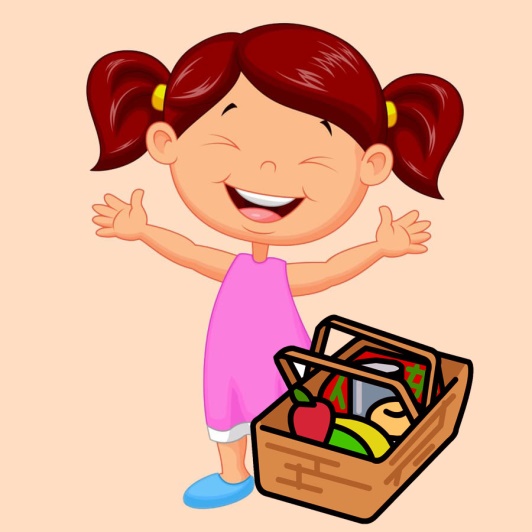 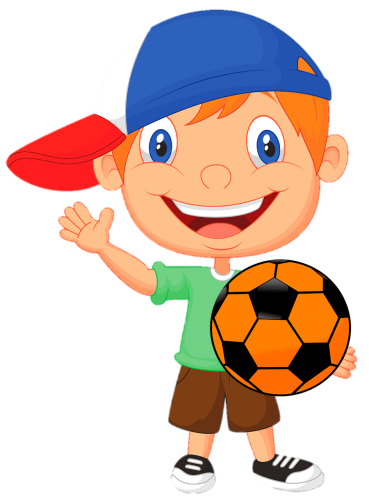 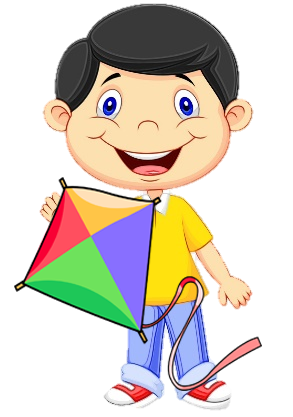 В нашем классе С детства дружатЛюбят вместе погулять, Мяч в ворота попинать,Змея в небо запустить,Посмеяться, пошутить.А когда играть устанутИз корзиночки достанутЧай горячий с пирожкамиХорошо гулять с друзьями.Приложение №2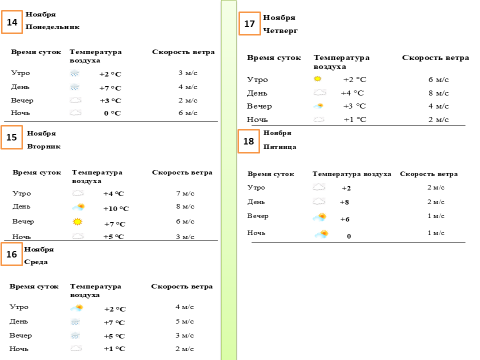 Приложение №3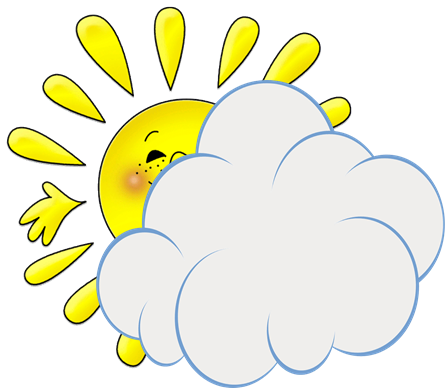 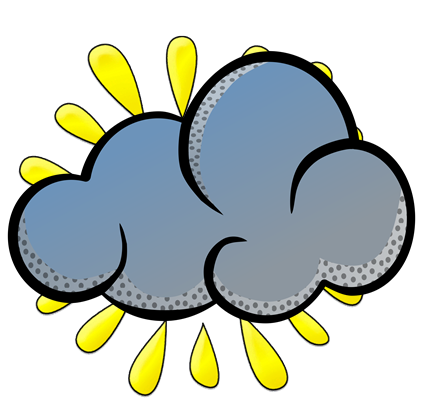 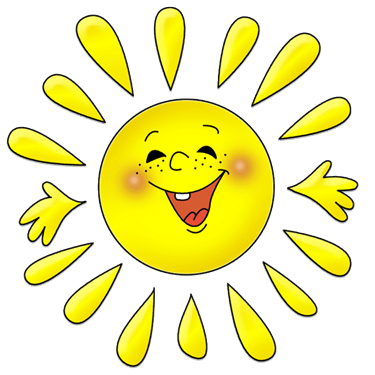 Приложение 4.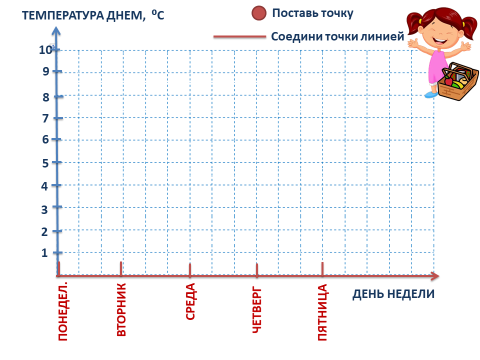 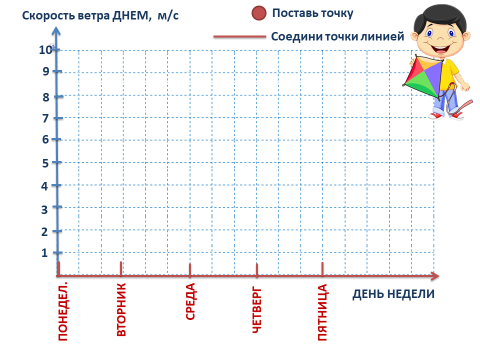 Сапрыкина Мария АлександровнаФИО участника конкурсаГБОУ СОШ № 653 Калининского района Санкт-Петербурга имени Рабиндраната Тагоракраткое название образовательной организацииУМК «Начальная школа 21 века»используемый УМКОкружающий миручебный предмет1 классКласс«Творческий учитель - 2022»номинацияТема: "Погода. Прогноз погоды". (Погода и термометр. Наблюдение за погодой своего края. Сезонные изменения в природе. Прогноз погоды)Тема: "Погода. Прогноз погоды". (Погода и термометр. Наблюдение за погодой своего края. Сезонные изменения в природе. Прогноз погоды)Тема: "Погода. Прогноз погоды". (Погода и термометр. Наблюдение за погодой своего края. Сезонные изменения в природе. Прогноз погоды)Тип урока: Урок открытия нового знанияТип урока: Урок открытия нового знанияТип урока: Урок открытия нового знанияТип урока: Урок открытия нового знанияЦель урока: Создать условия для  формирования у обучающихся целостного представления о погоде, как сочетания многих факторов (температуры воздуха, облачности, осадков, ветра) на основе анализа прогноза погоды, опубликованного в «Яндекс. Погода».  Цель урока: Создать условия для  формирования у обучающихся целостного представления о погоде, как сочетания многих факторов (температуры воздуха, облачности, осадков, ветра) на основе анализа прогноза погоды, опубликованного в «Яндекс. Погода».  Цель урока: Создать условия для  формирования у обучающихся целостного представления о погоде, как сочетания многих факторов (температуры воздуха, облачности, осадков, ветра) на основе анализа прогноза погоды, опубликованного в «Яндекс. Погода».  Цель урока: Создать условия для  формирования у обучающихся целостного представления о погоде, как сочетания многих факторов (температуры воздуха, облачности, осадков, ветра) на основе анализа прогноза погоды, опубликованного в «Яндекс. Погода».  Цель урока: Создать условия для  формирования у обучающихся целостного представления о погоде, как сочетания многих факторов (температуры воздуха, облачности, осадков, ветра) на основе анализа прогноза погоды, опубликованного в «Яндекс. Погода».  Цель урока: Создать условия для  формирования у обучающихся целостного представления о погоде, как сочетания многих факторов (температуры воздуха, облачности, осадков, ветра) на основе анализа прогноза погоды, опубликованного в «Яндекс. Погода».  Цель урока: Создать условия для  формирования у обучающихся целостного представления о погоде, как сочетания многих факторов (температуры воздуха, облачности, осадков, ветра) на основе анализа прогноза погоды, опубликованного в «Яндекс. Погода».  Планируемые результатыПланируемые результатыПланируемые результатыПланируемые результатыПланируемые результатыПланируемые результатыПланируемые результатыПредметныеМетапредметныеМетапредметныеМетапредметныеМетапредметныеМетапредметныеЛичностные-актуализировать знания о погоде, которыми первично обладают обучающиеся, обсудить понятия дружбы, взаимопомощи, полученные в начале курса «Окружающий мир»;- сформировать и закрепить знания о погодных факторах, таких как температура воздуха, облачность, осадки, ветер.Познавательных УУД: формулирование проблемы; поиск и выделение необходимой информации; применение методов информационного поиска, в том числе с помощью компьютерных средств; графическое моделирование полученной информации; сравнение, классификация объектов по выделенным признакам; установление причинно-следственных связей;Регулятивных УУД: постановка учебной задачи на основе того, что уже известно и освоено учащимися, и того, что еще предстоит узнать; сравнение действия и его результата с заданным эталоном с целью обнаружения отклонений и отличий от эталона; осознание того, что уже усвоено и того, что еще нужно усвоить; осознание качества и уровня усвоения.Коммуникативных УУД: инициативное сотрудничество в поиске и сборе информации; умение с достаточной полнотой и точностью выражать свои мысли в соответствии с задачами и условиями коммуникации, владение монологической и диалогической формами речи в соответствии с грамматическими и синтаксическими нормами родного языка.Познавательных УУД: формулирование проблемы; поиск и выделение необходимой информации; применение методов информационного поиска, в том числе с помощью компьютерных средств; графическое моделирование полученной информации; сравнение, классификация объектов по выделенным признакам; установление причинно-следственных связей;Регулятивных УУД: постановка учебной задачи на основе того, что уже известно и освоено учащимися, и того, что еще предстоит узнать; сравнение действия и его результата с заданным эталоном с целью обнаружения отклонений и отличий от эталона; осознание того, что уже усвоено и того, что еще нужно усвоить; осознание качества и уровня усвоения.Коммуникативных УУД: инициативное сотрудничество в поиске и сборе информации; умение с достаточной полнотой и точностью выражать свои мысли в соответствии с задачами и условиями коммуникации, владение монологической и диалогической формами речи в соответствии с грамматическими и синтаксическими нормами родного языка.Познавательных УУД: формулирование проблемы; поиск и выделение необходимой информации; применение методов информационного поиска, в том числе с помощью компьютерных средств; графическое моделирование полученной информации; сравнение, классификация объектов по выделенным признакам; установление причинно-следственных связей;Регулятивных УУД: постановка учебной задачи на основе того, что уже известно и освоено учащимися, и того, что еще предстоит узнать; сравнение действия и его результата с заданным эталоном с целью обнаружения отклонений и отличий от эталона; осознание того, что уже усвоено и того, что еще нужно усвоить; осознание качества и уровня усвоения.Коммуникативных УУД: инициативное сотрудничество в поиске и сборе информации; умение с достаточной полнотой и точностью выражать свои мысли в соответствии с задачами и условиями коммуникации, владение монологической и диалогической формами речи в соответствии с грамматическими и синтаксическими нормами родного языка.Познавательных УУД: формулирование проблемы; поиск и выделение необходимой информации; применение методов информационного поиска, в том числе с помощью компьютерных средств; графическое моделирование полученной информации; сравнение, классификация объектов по выделенным признакам; установление причинно-следственных связей;Регулятивных УУД: постановка учебной задачи на основе того, что уже известно и освоено учащимися, и того, что еще предстоит узнать; сравнение действия и его результата с заданным эталоном с целью обнаружения отклонений и отличий от эталона; осознание того, что уже усвоено и того, что еще нужно усвоить; осознание качества и уровня усвоения.Коммуникативных УУД: инициативное сотрудничество в поиске и сборе информации; умение с достаточной полнотой и точностью выражать свои мысли в соответствии с задачами и условиями коммуникации, владение монологической и диалогической формами речи в соответствии с грамматическими и синтаксическими нормами родного языка.Познавательных УУД: формулирование проблемы; поиск и выделение необходимой информации; применение методов информационного поиска, в том числе с помощью компьютерных средств; графическое моделирование полученной информации; сравнение, классификация объектов по выделенным признакам; установление причинно-следственных связей;Регулятивных УУД: постановка учебной задачи на основе того, что уже известно и освоено учащимися, и того, что еще предстоит узнать; сравнение действия и его результата с заданным эталоном с целью обнаружения отклонений и отличий от эталона; осознание того, что уже усвоено и того, что еще нужно усвоить; осознание качества и уровня усвоения.Коммуникативных УУД: инициативное сотрудничество в поиске и сборе информации; умение с достаточной полнотой и точностью выражать свои мысли в соответствии с задачами и условиями коммуникации, владение монологической и диалогической формами речи в соответствии с грамматическими и синтаксическими нормами родного языка.- способствовать формированию уважительного отношения к своим одноклассникам- сформировать убеждение о необходимости вести здоровый образ жизниФункциональная грамотность:Читательская грамотность: умение выполнять задания с неоднозначным ответом, анализировать устный и письменный текст, извлекать нужную информацию;Математическая грамотность: уметь на основе математических данных прогнозировать явления, выявлять различия, оценивать степень численных различий величин и принимать взвешенные решения.Естественно-научная грамотность:уметь  анализировать и сравнивать явления природы, строить графики процессов в окружающей природе,  интерпретировать метеорологические  данные.Компьютерная грамотность: Навык работы с информацией о погодных условиях, полученной в интернете,  взаимодействия с электронным  сервисом  Ресурсы урока:Оптимизация временного ресурса урока достигается путем введения дидактических материалов, предполагающих быстрое (моментальное заполнение), ограниченным использование словесных моделей (печатных текстов), что особенно актуально в 1 классе, когда не все обучающиеся умеют бегло читать. Мотивационный ресурс урока состоит в использовании картинок-мотиваторов, на которых изображены основные «персонажи» урока – Петя, Катя и Сережа (первоклассники), которые сопровождают ребят при выполнении заданий кейса.Здоровьесберегающий ресурс урока представлен чередованием различных видов деятельности на уроке, соответствием учебной и физической нагрузки возрастным возможностям первоклассника, рациональном использованием медиасредств (по СанПин в 1-3-х классах составляет не более 20 минут), применение физкультминуток.Учебно-методические и информационные ресурсы: Учебник: Окружающий мир: 1 класс: учебник для учащихся общеобразовательных учреждений: в 2 ч. / Н.Ф .Виноградова. – М.: Вентана-Граф, 2011.  Раздаточный материал к уроку – кейс-пакеты «Температура» и «Ветер» (Информационные листы «Прогноз погоды на неделю», задания кейсов на математическую функциональную грамотность, задания кейсов на естественно-научную грамотность)Электронные интернет-ресурсы: социальный сервис Plickers (Plickers — веб-сервис, позволяющий проводить викторины в классе и в режиме реального времени предоставлять учителю обратную связь об учебных результатах учащихся)Материально-технические ресурсы: мультимедийное оборудование (проекционный экран, мультимедийный проектор, документ-камера)Ресурсы урока:Оптимизация временного ресурса урока достигается путем введения дидактических материалов, предполагающих быстрое (моментальное заполнение), ограниченным использование словесных моделей (печатных текстов), что особенно актуально в 1 классе, когда не все обучающиеся умеют бегло читать. Мотивационный ресурс урока состоит в использовании картинок-мотиваторов, на которых изображены основные «персонажи» урока – Петя, Катя и Сережа (первоклассники), которые сопровождают ребят при выполнении заданий кейса.Здоровьесберегающий ресурс урока представлен чередованием различных видов деятельности на уроке, соответствием учебной и физической нагрузки возрастным возможностям первоклассника, рациональном использованием медиасредств (по СанПин в 1-3-х классах составляет не более 20 минут), применение физкультминуток.Учебно-методические и информационные ресурсы: Учебник: Окружающий мир: 1 класс: учебник для учащихся общеобразовательных учреждений: в 2 ч. / Н.Ф .Виноградова. – М.: Вентана-Граф, 2011.  Раздаточный материал к уроку – кейс-пакеты «Температура» и «Ветер» (Информационные листы «Прогноз погоды на неделю», задания кейсов на математическую функциональную грамотность, задания кейсов на естественно-научную грамотность)Электронные интернет-ресурсы: социальный сервис Plickers (Plickers — веб-сервис, позволяющий проводить викторины в классе и в режиме реального времени предоставлять учителю обратную связь об учебных результатах учащихся)Материально-технические ресурсы: мультимедийное оборудование (проекционный экран, мультимедийный проектор, документ-камера)Ресурсы урока:Оптимизация временного ресурса урока достигается путем введения дидактических материалов, предполагающих быстрое (моментальное заполнение), ограниченным использование словесных моделей (печатных текстов), что особенно актуально в 1 классе, когда не все обучающиеся умеют бегло читать. Мотивационный ресурс урока состоит в использовании картинок-мотиваторов, на которых изображены основные «персонажи» урока – Петя, Катя и Сережа (первоклассники), которые сопровождают ребят при выполнении заданий кейса.Здоровьесберегающий ресурс урока представлен чередованием различных видов деятельности на уроке, соответствием учебной и физической нагрузки возрастным возможностям первоклассника, рациональном использованием медиасредств (по СанПин в 1-3-х классах составляет не более 20 минут), применение физкультминуток.Учебно-методические и информационные ресурсы: Учебник: Окружающий мир: 1 класс: учебник для учащихся общеобразовательных учреждений: в 2 ч. / Н.Ф .Виноградова. – М.: Вентана-Граф, 2011.  Раздаточный материал к уроку – кейс-пакеты «Температура» и «Ветер» (Информационные листы «Прогноз погоды на неделю», задания кейсов на математическую функциональную грамотность, задания кейсов на естественно-научную грамотность)Электронные интернет-ресурсы: социальный сервис Plickers (Plickers — веб-сервис, позволяющий проводить викторины в классе и в режиме реального времени предоставлять учителю обратную связь об учебных результатах учащихся)Материально-технические ресурсы: мультимедийное оборудование (проекционный экран, мультимедийный проектор, документ-камера)Ресурсы урока:Оптимизация временного ресурса урока достигается путем введения дидактических материалов, предполагающих быстрое (моментальное заполнение), ограниченным использование словесных моделей (печатных текстов), что особенно актуально в 1 классе, когда не все обучающиеся умеют бегло читать. Мотивационный ресурс урока состоит в использовании картинок-мотиваторов, на которых изображены основные «персонажи» урока – Петя, Катя и Сережа (первоклассники), которые сопровождают ребят при выполнении заданий кейса.Здоровьесберегающий ресурс урока представлен чередованием различных видов деятельности на уроке, соответствием учебной и физической нагрузки возрастным возможностям первоклассника, рациональном использованием медиасредств (по СанПин в 1-3-х классах составляет не более 20 минут), применение физкультминуток.Учебно-методические и информационные ресурсы: Учебник: Окружающий мир: 1 класс: учебник для учащихся общеобразовательных учреждений: в 2 ч. / Н.Ф .Виноградова. – М.: Вентана-Граф, 2011.  Раздаточный материал к уроку – кейс-пакеты «Температура» и «Ветер» (Информационные листы «Прогноз погоды на неделю», задания кейсов на математическую функциональную грамотность, задания кейсов на естественно-научную грамотность)Электронные интернет-ресурсы: социальный сервис Plickers (Plickers — веб-сервис, позволяющий проводить викторины в классе и в режиме реального времени предоставлять учителю обратную связь об учебных результатах учащихся)Материально-технические ресурсы: мультимедийное оборудование (проекционный экран, мультимедийный проектор, документ-камера)Ресурсы урока:Оптимизация временного ресурса урока достигается путем введения дидактических материалов, предполагающих быстрое (моментальное заполнение), ограниченным использование словесных моделей (печатных текстов), что особенно актуально в 1 классе, когда не все обучающиеся умеют бегло читать. Мотивационный ресурс урока состоит в использовании картинок-мотиваторов, на которых изображены основные «персонажи» урока – Петя, Катя и Сережа (первоклассники), которые сопровождают ребят при выполнении заданий кейса.Здоровьесберегающий ресурс урока представлен чередованием различных видов деятельности на уроке, соответствием учебной и физической нагрузки возрастным возможностям первоклассника, рациональном использованием медиасредств (по СанПин в 1-3-х классах составляет не более 20 минут), применение физкультминуток.Учебно-методические и информационные ресурсы: Учебник: Окружающий мир: 1 класс: учебник для учащихся общеобразовательных учреждений: в 2 ч. / Н.Ф .Виноградова. – М.: Вентана-Граф, 2011.  Раздаточный материал к уроку – кейс-пакеты «Температура» и «Ветер» (Информационные листы «Прогноз погоды на неделю», задания кейсов на математическую функциональную грамотность, задания кейсов на естественно-научную грамотность)Электронные интернет-ресурсы: социальный сервис Plickers (Plickers — веб-сервис, позволяющий проводить викторины в классе и в режиме реального времени предоставлять учителю обратную связь об учебных результатах учащихся)Материально-технические ресурсы: мультимедийное оборудование (проекционный экран, мультимедийный проектор, документ-камера)Ресурсы урока:Оптимизация временного ресурса урока достигается путем введения дидактических материалов, предполагающих быстрое (моментальное заполнение), ограниченным использование словесных моделей (печатных текстов), что особенно актуально в 1 классе, когда не все обучающиеся умеют бегло читать. Мотивационный ресурс урока состоит в использовании картинок-мотиваторов, на которых изображены основные «персонажи» урока – Петя, Катя и Сережа (первоклассники), которые сопровождают ребят при выполнении заданий кейса.Здоровьесберегающий ресурс урока представлен чередованием различных видов деятельности на уроке, соответствием учебной и физической нагрузки возрастным возможностям первоклассника, рациональном использованием медиасредств (по СанПин в 1-3-х классах составляет не более 20 минут), применение физкультминуток.Учебно-методические и информационные ресурсы: Учебник: Окружающий мир: 1 класс: учебник для учащихся общеобразовательных учреждений: в 2 ч. / Н.Ф .Виноградова. – М.: Вентана-Граф, 2011.  Раздаточный материал к уроку – кейс-пакеты «Температура» и «Ветер» (Информационные листы «Прогноз погоды на неделю», задания кейсов на математическую функциональную грамотность, задания кейсов на естественно-научную грамотность)Электронные интернет-ресурсы: социальный сервис Plickers (Plickers — веб-сервис, позволяющий проводить викторины в классе и в режиме реального времени предоставлять учителю обратную связь об учебных результатах учащихся)Материально-технические ресурсы: мультимедийное оборудование (проекционный экран, мультимедийный проектор, документ-камера)Ресурсы урока:Оптимизация временного ресурса урока достигается путем введения дидактических материалов, предполагающих быстрое (моментальное заполнение), ограниченным использование словесных моделей (печатных текстов), что особенно актуально в 1 классе, когда не все обучающиеся умеют бегло читать. Мотивационный ресурс урока состоит в использовании картинок-мотиваторов, на которых изображены основные «персонажи» урока – Петя, Катя и Сережа (первоклассники), которые сопровождают ребят при выполнении заданий кейса.Здоровьесберегающий ресурс урока представлен чередованием различных видов деятельности на уроке, соответствием учебной и физической нагрузки возрастным возможностям первоклассника, рациональном использованием медиасредств (по СанПин в 1-3-х классах составляет не более 20 минут), применение физкультминуток.Учебно-методические и информационные ресурсы: Учебник: Окружающий мир: 1 класс: учебник для учащихся общеобразовательных учреждений: в 2 ч. / Н.Ф .Виноградова. – М.: Вентана-Граф, 2011.  Раздаточный материал к уроку – кейс-пакеты «Температура» и «Ветер» (Информационные листы «Прогноз погоды на неделю», задания кейсов на математическую функциональную грамотность, задания кейсов на естественно-научную грамотность)Электронные интернет-ресурсы: социальный сервис Plickers (Plickers — веб-сервис, позволяющий проводить викторины в классе и в режиме реального времени предоставлять учителю обратную связь об учебных результатах учащихся)Материально-технические ресурсы: мультимедийное оборудование (проекционный экран, мультимедийный проектор, документ-камера)Ход урокаХод урокаХод урокаХод урокаХод урокаХод урокаХод урокаСодержание деятельности учителяСодержание деятельности учителяСодержание деятельности обучающихсяСодержание деятельности обучающихсяСодержание деятельности обучающихсяСодержание деятельности обучающихсяСодержание деятельности обучающихсяМотивация к деятельностиМотивация к деятельностиМотивация к деятельностиМотивация к деятельностиМотивация к деятельностиМотивация к деятельностиМотивация к деятельностиУчитель приветствует ребят и читает им небольшое стихотворение о друзьях-первоклассниках:Петя, Катя и СережаВ нашем классе С детства дружатЛюбят вместе погулять, Мяч в ворота попинать,Змея в небо запустить,Посмеяться, пошутить.А когда играть устанутИз корзиночки достанутЧай горячий с пирожкамиХорошо гулять с друзьями.Организовывает обсуждение стихотворения. «Как вы думаете,  почему Петя, Катя и Сережа так любят гулять вместе? (можно любимое дело разделить с друзьями)» (Приложение №1)Учитель приветствует ребят и читает им небольшое стихотворение о друзьях-первоклассниках:Петя, Катя и СережаВ нашем классе С детства дружатЛюбят вместе погулять, Мяч в ворота попинать,Змея в небо запустить,Посмеяться, пошутить.А когда играть устанутИз корзиночки достанутЧай горячий с пирожкамиХорошо гулять с друзьями.Организовывает обсуждение стихотворения. «Как вы думаете,  почему Петя, Катя и Сережа так любят гулять вместе? (можно любимое дело разделить с друзьями)» (Приложение №1)Учитель приветствует ребят и читает им небольшое стихотворение о друзьях-первоклассниках:Петя, Катя и СережаВ нашем классе С детства дружатЛюбят вместе погулять, Мяч в ворота попинать,Змея в небо запустить,Посмеяться, пошутить.А когда играть устанутИз корзиночки достанутЧай горячий с пирожкамиХорошо гулять с друзьями.Организовывает обсуждение стихотворения. «Как вы думаете,  почему Петя, Катя и Сережа так любят гулять вместе? (можно любимое дело разделить с друзьями)» (Приложение №1)Учитель приветствует ребят и читает им небольшое стихотворение о друзьях-первоклассниках:Петя, Катя и СережаВ нашем классе С детства дружатЛюбят вместе погулять, Мяч в ворота попинать,Змея в небо запустить,Посмеяться, пошутить.А когда играть устанутИз корзиночки достанутЧай горячий с пирожкамиХорошо гулять с друзьями.Организовывает обсуждение стихотворения. «Как вы думаете,  почему Петя, Катя и Сережа так любят гулять вместе? (можно любимое дело разделить с друзьями)» (Приложение №1)Учитель приветствует ребят и читает им небольшое стихотворение о друзьях-первоклассниках:Петя, Катя и СережаВ нашем классе С детства дружатЛюбят вместе погулять, Мяч в ворота попинать,Змея в небо запустить,Посмеяться, пошутить.А когда играть устанутИз корзиночки достанутЧай горячий с пирожкамиХорошо гулять с друзьями.Организовывает обсуждение стихотворения. «Как вы думаете,  почему Петя, Катя и Сережа так любят гулять вместе? (можно любимое дело разделить с друзьями)» (Приложение №1)Готовятся к уроку.Слушают учителя, отвечают на вопросы по тексту и таким образом знакомятся с «персонажами» урока: Петей, который любит играть в мяч, Катей-хозяюшкой и Сережей, которому на день рождения подарили воздушного змея и он хочет его запустить.Высказывают мнения о важности дружбы и радости совместной прогулки (эмоционально проживают позитивную ситуацию).Настраиваются на совместную работу в дружеской атмосфере.Готовятся к уроку.Слушают учителя, отвечают на вопросы по тексту и таким образом знакомятся с «персонажами» урока: Петей, который любит играть в мяч, Катей-хозяюшкой и Сережей, которому на день рождения подарили воздушного змея и он хочет его запустить.Высказывают мнения о важности дружбы и радости совместной прогулки (эмоционально проживают позитивную ситуацию).Настраиваются на совместную работу в дружеской атмосфере.2.	Актуализация знаний, пробное учебное действие2.	Актуализация знаний, пробное учебное действие2.	Актуализация знаний, пробное учебное действие2.	Актуализация знаний, пробное учебное действие2.	Актуализация знаний, пробное учебное действие2.	Актуализация знаний, пробное учебное действие2.	Актуализация знаний, пробное учебное действиеМетодом беседы создает условия для актуализации понятия «погода», знакомого обучающимся из личного опыта и организовывает пробу необходимых мыслительных операций анализа данных, сравнения и классификации.«А что может помешать веселой прогулке, особенно осенью? (дождь, ветер, холод)А как называется  сочетание температуры воздуха, облачности, осадков, ветра? (погода)Для чего людям нужно знать прогноз погоды? (чтобы планировать свою деятельность, чтобы выбрать необходимую одежду).Организовывает работу по анализу прогноза погоды на неделю (температуры).Определите слово, противоположное по значению:Тепло - _____________   (холодно)Организовывает игру (физкультминутка):Если животные живут в теплом климате, то они тянутся к солнцу, покажите, как вы тянетесь вверх. Если животные живут в холодном климате, то они стараются сжаться в комочек: присядьте вниз. Перечисляет животных:- Верблюд - Пингвин- Морж- Жираф- Белый медведь- Носорог А как называется величина, численно характеризующая степень нагретости воздуха (горячий - теплый - холодный)?Правильно -  температура!Рассмотрите листочек с прогнозом погоды, где вы видите температуру? Правильно, первый столбик чисел в прогнозе. Организовывает работу с пробным заданием на определение максимальной и минимальной температуры в понедельник (развитие математической функциональной грамотности)Организовывает работу с самостоятельным заданием на определение максимальной и минимальной температуры в четверг (закрепление навыка)Организовывает работу по анализу прогноза погоды на неделю (скорости ветра)Определите слово, противоположное по значению:Безветренно - ____________(ветрено) А.С. Пушкин в «Сказке о мёртвой царевне и семерых богатырях» так написал о ветре:Ветер, ветер! Ты могуч,
Ты гоняешь стаи туч,
Ты волнуешь сине море,
Всюду веешь на просторе.
Не боишься никого,
Кроме бога одного.Какую способность ветра описывает поэт? (силу ветра)А каким численным значением можно характеризовать силу ветра? (Правильно, скорость ветра)Рассмотрите листочек с прогнозом погоды, где вы видите скорость ветра? Правильно, второй столбик чисел в прогнозе.Организовывает работу с пробным заданием на определение скорости ветра в понедельник.Организовывает работу с самостоятельным заданием на определение скорости ветра в четверг.Организовывает знакомство с понятиями облачность и осадки. Рассмотрите листочек с прогнозом погоды, что вы видите еще, кроме значений температуры и скорости ветра? Правильно, рисунки с солнышком, облаками и осадками. Значит, погодные условия описываются не только численными значениями температуры и скорости ветра, но и осадками и облачностью, которые описываются словами.Осадки - это то, что падает на землю под действием притяжения к земле. Какие осадки выпадают зимой? (снег) А летом? (дождь) Осенью может быть град, мокрый снег. Облачность - степень покрытия неба облаками. От ясного неба до неба, полностью покрытого облаками. Физкультминутка.Учитель читает список слов, обучающиеся сидят, если слово относится к понятию осадки и встают, поднимая руки вверх, если относится к понятию облачность.1) Ливень  2)	Ясно    3) Малооблачно  4) Град  5) Пасмурно  6) СнегМолодцы! Давайте вспомним, с какими погодными условиями мы познакомились? Температура воздуха, скорость ветра, облачность и осадки. Методом беседы создает условия для актуализации понятия «погода», знакомого обучающимся из личного опыта и организовывает пробу необходимых мыслительных операций анализа данных, сравнения и классификации.«А что может помешать веселой прогулке, особенно осенью? (дождь, ветер, холод)А как называется  сочетание температуры воздуха, облачности, осадков, ветра? (погода)Для чего людям нужно знать прогноз погоды? (чтобы планировать свою деятельность, чтобы выбрать необходимую одежду).Организовывает работу по анализу прогноза погоды на неделю (температуры).Определите слово, противоположное по значению:Тепло - _____________   (холодно)Организовывает игру (физкультминутка):Если животные живут в теплом климате, то они тянутся к солнцу, покажите, как вы тянетесь вверх. Если животные живут в холодном климате, то они стараются сжаться в комочек: присядьте вниз. Перечисляет животных:- Верблюд - Пингвин- Морж- Жираф- Белый медведь- Носорог А как называется величина, численно характеризующая степень нагретости воздуха (горячий - теплый - холодный)?Правильно -  температура!Рассмотрите листочек с прогнозом погоды, где вы видите температуру? Правильно, первый столбик чисел в прогнозе. Организовывает работу с пробным заданием на определение максимальной и минимальной температуры в понедельник (развитие математической функциональной грамотности)Организовывает работу с самостоятельным заданием на определение максимальной и минимальной температуры в четверг (закрепление навыка)Организовывает работу по анализу прогноза погоды на неделю (скорости ветра)Определите слово, противоположное по значению:Безветренно - ____________(ветрено) А.С. Пушкин в «Сказке о мёртвой царевне и семерых богатырях» так написал о ветре:Ветер, ветер! Ты могуч,
Ты гоняешь стаи туч,
Ты волнуешь сине море,
Всюду веешь на просторе.
Не боишься никого,
Кроме бога одного.Какую способность ветра описывает поэт? (силу ветра)А каким численным значением можно характеризовать силу ветра? (Правильно, скорость ветра)Рассмотрите листочек с прогнозом погоды, где вы видите скорость ветра? Правильно, второй столбик чисел в прогнозе.Организовывает работу с пробным заданием на определение скорости ветра в понедельник.Организовывает работу с самостоятельным заданием на определение скорости ветра в четверг.Организовывает знакомство с понятиями облачность и осадки. Рассмотрите листочек с прогнозом погоды, что вы видите еще, кроме значений температуры и скорости ветра? Правильно, рисунки с солнышком, облаками и осадками. Значит, погодные условия описываются не только численными значениями температуры и скорости ветра, но и осадками и облачностью, которые описываются словами.Осадки - это то, что падает на землю под действием притяжения к земле. Какие осадки выпадают зимой? (снег) А летом? (дождь) Осенью может быть град, мокрый снег. Облачность - степень покрытия неба облаками. От ясного неба до неба, полностью покрытого облаками. Физкультминутка.Учитель читает список слов, обучающиеся сидят, если слово относится к понятию осадки и встают, поднимая руки вверх, если относится к понятию облачность.1) Ливень  2)	Ясно    3) Малооблачно  4) Град  5) Пасмурно  6) СнегМолодцы! Давайте вспомним, с какими погодными условиями мы познакомились? Температура воздуха, скорость ветра, облачность и осадки. Методом беседы создает условия для актуализации понятия «погода», знакомого обучающимся из личного опыта и организовывает пробу необходимых мыслительных операций анализа данных, сравнения и классификации.«А что может помешать веселой прогулке, особенно осенью? (дождь, ветер, холод)А как называется  сочетание температуры воздуха, облачности, осадков, ветра? (погода)Для чего людям нужно знать прогноз погоды? (чтобы планировать свою деятельность, чтобы выбрать необходимую одежду).Организовывает работу по анализу прогноза погоды на неделю (температуры).Определите слово, противоположное по значению:Тепло - _____________   (холодно)Организовывает игру (физкультминутка):Если животные живут в теплом климате, то они тянутся к солнцу, покажите, как вы тянетесь вверх. Если животные живут в холодном климате, то они стараются сжаться в комочек: присядьте вниз. Перечисляет животных:- Верблюд - Пингвин- Морж- Жираф- Белый медведь- Носорог А как называется величина, численно характеризующая степень нагретости воздуха (горячий - теплый - холодный)?Правильно -  температура!Рассмотрите листочек с прогнозом погоды, где вы видите температуру? Правильно, первый столбик чисел в прогнозе. Организовывает работу с пробным заданием на определение максимальной и минимальной температуры в понедельник (развитие математической функциональной грамотности)Организовывает работу с самостоятельным заданием на определение максимальной и минимальной температуры в четверг (закрепление навыка)Организовывает работу по анализу прогноза погоды на неделю (скорости ветра)Определите слово, противоположное по значению:Безветренно - ____________(ветрено) А.С. Пушкин в «Сказке о мёртвой царевне и семерых богатырях» так написал о ветре:Ветер, ветер! Ты могуч,
Ты гоняешь стаи туч,
Ты волнуешь сине море,
Всюду веешь на просторе.
Не боишься никого,
Кроме бога одного.Какую способность ветра описывает поэт? (силу ветра)А каким численным значением можно характеризовать силу ветра? (Правильно, скорость ветра)Рассмотрите листочек с прогнозом погоды, где вы видите скорость ветра? Правильно, второй столбик чисел в прогнозе.Организовывает работу с пробным заданием на определение скорости ветра в понедельник.Организовывает работу с самостоятельным заданием на определение скорости ветра в четверг.Организовывает знакомство с понятиями облачность и осадки. Рассмотрите листочек с прогнозом погоды, что вы видите еще, кроме значений температуры и скорости ветра? Правильно, рисунки с солнышком, облаками и осадками. Значит, погодные условия описываются не только численными значениями температуры и скорости ветра, но и осадками и облачностью, которые описываются словами.Осадки - это то, что падает на землю под действием притяжения к земле. Какие осадки выпадают зимой? (снег) А летом? (дождь) Осенью может быть град, мокрый снег. Облачность - степень покрытия неба облаками. От ясного неба до неба, полностью покрытого облаками. Физкультминутка.Учитель читает список слов, обучающиеся сидят, если слово относится к понятию осадки и встают, поднимая руки вверх, если относится к понятию облачность.1) Ливень  2)	Ясно    3) Малооблачно  4) Град  5) Пасмурно  6) СнегМолодцы! Давайте вспомним, с какими погодными условиями мы познакомились? Температура воздуха, скорость ветра, облачность и осадки. Методом беседы создает условия для актуализации понятия «погода», знакомого обучающимся из личного опыта и организовывает пробу необходимых мыслительных операций анализа данных, сравнения и классификации.«А что может помешать веселой прогулке, особенно осенью? (дождь, ветер, холод)А как называется  сочетание температуры воздуха, облачности, осадков, ветра? (погода)Для чего людям нужно знать прогноз погоды? (чтобы планировать свою деятельность, чтобы выбрать необходимую одежду).Организовывает работу по анализу прогноза погоды на неделю (температуры).Определите слово, противоположное по значению:Тепло - _____________   (холодно)Организовывает игру (физкультминутка):Если животные живут в теплом климате, то они тянутся к солнцу, покажите, как вы тянетесь вверх. Если животные живут в холодном климате, то они стараются сжаться в комочек: присядьте вниз. Перечисляет животных:- Верблюд - Пингвин- Морж- Жираф- Белый медведь- Носорог А как называется величина, численно характеризующая степень нагретости воздуха (горячий - теплый - холодный)?Правильно -  температура!Рассмотрите листочек с прогнозом погоды, где вы видите температуру? Правильно, первый столбик чисел в прогнозе. Организовывает работу с пробным заданием на определение максимальной и минимальной температуры в понедельник (развитие математической функциональной грамотности)Организовывает работу с самостоятельным заданием на определение максимальной и минимальной температуры в четверг (закрепление навыка)Организовывает работу по анализу прогноза погоды на неделю (скорости ветра)Определите слово, противоположное по значению:Безветренно - ____________(ветрено) А.С. Пушкин в «Сказке о мёртвой царевне и семерых богатырях» так написал о ветре:Ветер, ветер! Ты могуч,
Ты гоняешь стаи туч,
Ты волнуешь сине море,
Всюду веешь на просторе.
Не боишься никого,
Кроме бога одного.Какую способность ветра описывает поэт? (силу ветра)А каким численным значением можно характеризовать силу ветра? (Правильно, скорость ветра)Рассмотрите листочек с прогнозом погоды, где вы видите скорость ветра? Правильно, второй столбик чисел в прогнозе.Организовывает работу с пробным заданием на определение скорости ветра в понедельник.Организовывает работу с самостоятельным заданием на определение скорости ветра в четверг.Организовывает знакомство с понятиями облачность и осадки. Рассмотрите листочек с прогнозом погоды, что вы видите еще, кроме значений температуры и скорости ветра? Правильно, рисунки с солнышком, облаками и осадками. Значит, погодные условия описываются не только численными значениями температуры и скорости ветра, но и осадками и облачностью, которые описываются словами.Осадки - это то, что падает на землю под действием притяжения к земле. Какие осадки выпадают зимой? (снег) А летом? (дождь) Осенью может быть град, мокрый снег. Облачность - степень покрытия неба облаками. От ясного неба до неба, полностью покрытого облаками. Физкультминутка.Учитель читает список слов, обучающиеся сидят, если слово относится к понятию осадки и встают, поднимая руки вверх, если относится к понятию облачность.1) Ливень  2)	Ясно    3) Малооблачно  4) Град  5) Пасмурно  6) СнегМолодцы! Давайте вспомним, с какими погодными условиями мы познакомились? Температура воздуха, скорость ветра, облачность и осадки. Методом беседы создает условия для актуализации понятия «погода», знакомого обучающимся из личного опыта и организовывает пробу необходимых мыслительных операций анализа данных, сравнения и классификации.«А что может помешать веселой прогулке, особенно осенью? (дождь, ветер, холод)А как называется  сочетание температуры воздуха, облачности, осадков, ветра? (погода)Для чего людям нужно знать прогноз погоды? (чтобы планировать свою деятельность, чтобы выбрать необходимую одежду).Организовывает работу по анализу прогноза погоды на неделю (температуры).Определите слово, противоположное по значению:Тепло - _____________   (холодно)Организовывает игру (физкультминутка):Если животные живут в теплом климате, то они тянутся к солнцу, покажите, как вы тянетесь вверх. Если животные живут в холодном климате, то они стараются сжаться в комочек: присядьте вниз. Перечисляет животных:- Верблюд - Пингвин- Морж- Жираф- Белый медведь- Носорог А как называется величина, численно характеризующая степень нагретости воздуха (горячий - теплый - холодный)?Правильно -  температура!Рассмотрите листочек с прогнозом погоды, где вы видите температуру? Правильно, первый столбик чисел в прогнозе. Организовывает работу с пробным заданием на определение максимальной и минимальной температуры в понедельник (развитие математической функциональной грамотности)Организовывает работу с самостоятельным заданием на определение максимальной и минимальной температуры в четверг (закрепление навыка)Организовывает работу по анализу прогноза погоды на неделю (скорости ветра)Определите слово, противоположное по значению:Безветренно - ____________(ветрено) А.С. Пушкин в «Сказке о мёртвой царевне и семерых богатырях» так написал о ветре:Ветер, ветер! Ты могуч,
Ты гоняешь стаи туч,
Ты волнуешь сине море,
Всюду веешь на просторе.
Не боишься никого,
Кроме бога одного.Какую способность ветра описывает поэт? (силу ветра)А каким численным значением можно характеризовать силу ветра? (Правильно, скорость ветра)Рассмотрите листочек с прогнозом погоды, где вы видите скорость ветра? Правильно, второй столбик чисел в прогнозе.Организовывает работу с пробным заданием на определение скорости ветра в понедельник.Организовывает работу с самостоятельным заданием на определение скорости ветра в четверг.Организовывает знакомство с понятиями облачность и осадки. Рассмотрите листочек с прогнозом погоды, что вы видите еще, кроме значений температуры и скорости ветра? Правильно, рисунки с солнышком, облаками и осадками. Значит, погодные условия описываются не только численными значениями температуры и скорости ветра, но и осадками и облачностью, которые описываются словами.Осадки - это то, что падает на землю под действием притяжения к земле. Какие осадки выпадают зимой? (снег) А летом? (дождь) Осенью может быть град, мокрый снег. Облачность - степень покрытия неба облаками. От ясного неба до неба, полностью покрытого облаками. Физкультминутка.Учитель читает список слов, обучающиеся сидят, если слово относится к понятию осадки и встают, поднимая руки вверх, если относится к понятию облачность.1) Ливень  2)	Ясно    3) Малооблачно  4) Град  5) Пасмурно  6) СнегМолодцы! Давайте вспомним, с какими погодными условиями мы познакомились? Температура воздуха, скорость ветра, облачность и осадки. Воспроизводят  и фиксируют знания, умения и навыки определения погодных условий, достаточные для последующей  работы с кейсами.Активизируют соответствующие мыслительные операции: анализировать логический ряд и с помощью учителя восстанавливать пропущенную информацию (слова-антонимы)Выполняют простые физические упражнения (встать-сесть).Знакомятся с понятиями облачность и осадки, учатся их различать.Отвечают на вопросы учителя, осваивают пробное действие по анализу численных значений величин сначала вместе с учителем, потом самостоятельно.Осуществляют взаимопроверку, сличают с эталоном.Выполняют тренировочные задания по поиску информации о температуре в прогнозе погоды.Выполняют самостоятельную работу.Слушают отрывок  стихотворения А.С. Пушкина и выявляют такое свойство ветра, как силу, которая характеризуется скоростью ветра, проявляя читательскую грамотность. Применяют навыки работы с информацией, полученные при анализе температуры к анализу численных значений скорости ветра. Отвечают на вопросы учителя, осваивают пробное действие по анализу прогноза погоды на неделю.Знакомятся с понятиями облачность и осадки. Отвечают на вопросы учителяУчатся различать понятия в ходе небольшой физкультминутки (показывают ответ действием – потянутся вверх, сесть за парту)Проговаривают итоги этапа урока, что узнали, чему научились.Воспроизводят  и фиксируют знания, умения и навыки определения погодных условий, достаточные для последующей  работы с кейсами.Активизируют соответствующие мыслительные операции: анализировать логический ряд и с помощью учителя восстанавливать пропущенную информацию (слова-антонимы)Выполняют простые физические упражнения (встать-сесть).Знакомятся с понятиями облачность и осадки, учатся их различать.Отвечают на вопросы учителя, осваивают пробное действие по анализу численных значений величин сначала вместе с учителем, потом самостоятельно.Осуществляют взаимопроверку, сличают с эталоном.Выполняют тренировочные задания по поиску информации о температуре в прогнозе погоды.Выполняют самостоятельную работу.Слушают отрывок  стихотворения А.С. Пушкина и выявляют такое свойство ветра, как силу, которая характеризуется скоростью ветра, проявляя читательскую грамотность. Применяют навыки работы с информацией, полученные при анализе температуры к анализу численных значений скорости ветра. Отвечают на вопросы учителя, осваивают пробное действие по анализу прогноза погоды на неделю.Знакомятся с понятиями облачность и осадки. Отвечают на вопросы учителяУчатся различать понятия в ходе небольшой физкультминутки (показывают ответ действием – потянутся вверх, сесть за парту)Проговаривают итоги этапа урока, что узнали, чему научились.3.	Постановка проблемы. Выявление места и причины затруднения3.	Постановка проблемы. Выявление места и причины затруднения3.	Постановка проблемы. Выявление места и причины затруднения3.	Постановка проблемы. Выявление места и причины затруднения3.	Постановка проблемы. Выявление места и причины затруднения3.	Постановка проблемы. Выявление места и причины затруднения3.	Постановка проблемы. Выявление места и причины затрудненияОрганизовывает возникновение проблемной ситуации, вызванной недостатком знаний.Вспомните, как зовут наших друзей, которые собрались вместе погулять?Петя, Маша и Сережа.Что любит Петя? Попинать мяч. Какая погода ему подойдет? Сухая.Что хочет организовать Маша на прогулке? Напоить горячим чаем друзей. Какая ей погода подойдет? Холодная.Что хочет сделать на прогулке Сережа? Запустить воздушного змея. Какая погода ему подойдет? Ветреная.Друзья просят нас подобрать им день среди недели для того, чтобы осуществить все свои планы!!!Рассмотрите прогноз погоды. Выберите один день среди недели, который подойдет и Пете, и Маше и Сереже!Проводит проговаривание возникших затруднений. Не получилось выбрать один день. Значит, мы не научились еще анализировать весь прогноз целиком.Организовывает возникновение проблемной ситуации, вызванной недостатком знаний.Вспомните, как зовут наших друзей, которые собрались вместе погулять?Петя, Маша и Сережа.Что любит Петя? Попинать мяч. Какая погода ему подойдет? Сухая.Что хочет организовать Маша на прогулке? Напоить горячим чаем друзей. Какая ей погода подойдет? Холодная.Что хочет сделать на прогулке Сережа? Запустить воздушного змея. Какая погода ему подойдет? Ветреная.Друзья просят нас подобрать им день среди недели для того, чтобы осуществить все свои планы!!!Рассмотрите прогноз погоды. Выберите один день среди недели, который подойдет и Пете, и Маше и Сереже!Проводит проговаривание возникших затруднений. Не получилось выбрать один день. Значит, мы не научились еще анализировать весь прогноз целиком.Организовывает возникновение проблемной ситуации, вызванной недостатком знаний.Вспомните, как зовут наших друзей, которые собрались вместе погулять?Петя, Маша и Сережа.Что любит Петя? Попинать мяч. Какая погода ему подойдет? Сухая.Что хочет организовать Маша на прогулке? Напоить горячим чаем друзей. Какая ей погода подойдет? Холодная.Что хочет сделать на прогулке Сережа? Запустить воздушного змея. Какая погода ему подойдет? Ветреная.Друзья просят нас подобрать им день среди недели для того, чтобы осуществить все свои планы!!!Рассмотрите прогноз погоды. Выберите один день среди недели, который подойдет и Пете, и Маше и Сереже!Проводит проговаривание возникших затруднений. Не получилось выбрать один день. Значит, мы не научились еще анализировать весь прогноз целиком.Организовывает возникновение проблемной ситуации, вызванной недостатком знаний.Вспомните, как зовут наших друзей, которые собрались вместе погулять?Петя, Маша и Сережа.Что любит Петя? Попинать мяч. Какая погода ему подойдет? Сухая.Что хочет организовать Маша на прогулке? Напоить горячим чаем друзей. Какая ей погода подойдет? Холодная.Что хочет сделать на прогулке Сережа? Запустить воздушного змея. Какая погода ему подойдет? Ветреная.Друзья просят нас подобрать им день среди недели для того, чтобы осуществить все свои планы!!!Рассмотрите прогноз погоды. Выберите один день среди недели, который подойдет и Пете, и Маше и Сереже!Проводит проговаривание возникших затруднений. Не получилось выбрать один день. Значит, мы не научились еще анализировать весь прогноз целиком.Организовывает возникновение проблемной ситуации, вызванной недостатком знаний.Вспомните, как зовут наших друзей, которые собрались вместе погулять?Петя, Маша и Сережа.Что любит Петя? Попинать мяч. Какая погода ему подойдет? Сухая.Что хочет организовать Маша на прогулке? Напоить горячим чаем друзей. Какая ей погода подойдет? Холодная.Что хочет сделать на прогулке Сережа? Запустить воздушного змея. Какая погода ему подойдет? Ветреная.Друзья просят нас подобрать им день среди недели для того, чтобы осуществить все свои планы!!!Рассмотрите прогноз погоды. Выберите один день среди недели, который подойдет и Пете, и Маше и Сереже!Проводит проговаривание возникших затруднений. Не получилось выбрать один день. Значит, мы не научились еще анализировать весь прогноз целиком.Пробуют применить уже полученные знаний и навыки для выбора одного дня, подходящего всем трем друзьям.Сталкиваются с проблемой недостатки знаний и умений работать с прогнозом погоды.Место и причина затруднения: трудно учитывать все данные прогноза одновременно. Осознают нехватку знаний, проговаривать с учителем следующую задачу: продолжить работу с прогнозом погоды.Пробуют применить уже полученные знаний и навыки для выбора одного дня, подходящего всем трем друзьям.Сталкиваются с проблемой недостатки знаний и умений работать с прогнозом погоды.Место и причина затруднения: трудно учитывать все данные прогноза одновременно. Осознают нехватку знаний, проговаривать с учителем следующую задачу: продолжить работу с прогнозом погоды.4.	Этап построения проекта выхода из затруднения4.	Этап построения проекта выхода из затруднения4.	Этап построения проекта выхода из затруднения4.	Этап построения проекта выхода из затруднения4.	Этап построения проекта выхода из затруднения4.	Этап построения проекта выхода из затруднения4.	Этап построения проекта выхода из затрудненияОрганизовывает работу по построению графика температуры (естественно-научная функциональная грамотность)Просит подчеркнуть значение температуры днем с понедельника по пятницу. Обсуждает, почему именно дневную температуру нужно проанализировать? (Гулять друзьям можно днем, после школы) С помощью анимации на слайде вместе с учениками отмечает точками значение температуры по дням, и соединяют точки отрезками.Получается температурный график.Организовывает анализ графика. В какой день была максимальная температура? А минимальная?Какой день подходит Маше, чтобы горячий чай согрел друзей? (четверг) Организовывает работу по построению графика температуры (естественно-научная функциональная грамотность)Просит подчеркнуть значение температуры днем с понедельника по пятницу. Обсуждает, почему именно дневную температуру нужно проанализировать? (Гулять друзьям можно днем, после школы) С помощью анимации на слайде вместе с учениками отмечает точками значение температуры по дням, и соединяют точки отрезками.Получается температурный график.Организовывает анализ графика. В какой день была максимальная температура? А минимальная?Какой день подходит Маше, чтобы горячий чай согрел друзей? (четверг) Организовывает работу по построению графика температуры (естественно-научная функциональная грамотность)Просит подчеркнуть значение температуры днем с понедельника по пятницу. Обсуждает, почему именно дневную температуру нужно проанализировать? (Гулять друзьям можно днем, после школы) С помощью анимации на слайде вместе с учениками отмечает точками значение температуры по дням, и соединяют точки отрезками.Получается температурный график.Организовывает анализ графика. В какой день была максимальная температура? А минимальная?Какой день подходит Маше, чтобы горячий чай согрел друзей? (четверг) Организовывает работу по построению графика температуры (естественно-научная функциональная грамотность)Просит подчеркнуть значение температуры днем с понедельника по пятницу. Обсуждает, почему именно дневную температуру нужно проанализировать? (Гулять друзьям можно днем, после школы) С помощью анимации на слайде вместе с учениками отмечает точками значение температуры по дням, и соединяют точки отрезками.Получается температурный график.Организовывает анализ графика. В какой день была максимальная температура? А минимальная?Какой день подходит Маше, чтобы горячий чай согрел друзей? (четверг) Организовывает работу по построению графика температуры (естественно-научная функциональная грамотность)Просит подчеркнуть значение температуры днем с понедельника по пятницу. Обсуждает, почему именно дневную температуру нужно проанализировать? (Гулять друзьям можно днем, после школы) С помощью анимации на слайде вместе с учениками отмечает точками значение температуры по дням, и соединяют точки отрезками.Получается температурный график.Организовывает анализ графика. В какой день была максимальная температура? А минимальная?Какой день подходит Маше, чтобы горячий чай согрел друзей? (четверг) Вместе с учителем и самостоятельно определяют температуру днем в каждый день недели, проговаривают. Почему нужно подчеркнуть именно дневную температуру. Вместе с учителем строят температурный график и определяют день, подходящий для Кати (самая низкая температура)Убеждаются в наглядности графика для полного представления о том, как менялась температура в течение недели.Вместе с учителем и самостоятельно определяют температуру днем в каждый день недели, проговаривают. Почему нужно подчеркнуть именно дневную температуру. Вместе с учителем строят температурный график и определяют день, подходящий для Кати (самая низкая температура)Убеждаются в наглядности графика для полного представления о том, как менялась температура в течение недели.5.	Этап реализации построенного проекта. Этап первичного закрепления с проговариванием во внешней речи. Этап самостоятельной работы с самопроверкой по эталону. Физкульминутка.5.	Этап реализации построенного проекта. Этап первичного закрепления с проговариванием во внешней речи. Этап самостоятельной работы с самопроверкой по эталону. Физкульминутка.5.	Этап реализации построенного проекта. Этап первичного закрепления с проговариванием во внешней речи. Этап самостоятельной работы с самопроверкой по эталону. Физкульминутка.5.	Этап реализации построенного проекта. Этап первичного закрепления с проговариванием во внешней речи. Этап самостоятельной работы с самопроверкой по эталону. Физкульминутка.5.	Этап реализации построенного проекта. Этап первичного закрепления с проговариванием во внешней речи. Этап самостоятельной работы с самопроверкой по эталону. Физкульминутка.5.	Этап реализации построенного проекта. Этап первичного закрепления с проговариванием во внешней речи. Этап самостоятельной работы с самопроверкой по эталону. Физкульминутка.5.	Этап реализации построенного проекта. Этап первичного закрепления с проговариванием во внешней речи. Этап самостоятельной работы с самопроверкой по эталону. Физкульминутка.Организовывает работу по построению графика скорости (естественно-научная функциональная грамотность)Просит подчеркнуть значение скорости ветра  днем с понедельника по пятницу, построить самостоятельно график скорости ветра. Просит обменяться листочками и проверить полученные результаты, сверяясь с эталоном, показанном на слайде.Организовывает анализ графика. В какой день была максимальная скорость ветра? А минимальная?Какой день подходит Сереже, чтобы можно было запускать змея с друзьями? (вторник и четверг)Просит обобщить полученные по графикам данные и ответить на вопрос: какой день подойдет и Маше и Сереже? (четверг)Просит решить, а подойдет ли четверг Пете? (да, нет дождя)Подводит к выводу, что четверг подходит всем друзьям.Организовывает эмоциональную оценку достигнутой цели занятия.Физкультминутка. Давайте представим, что мы тоже пошли гулять с Петей, Машей и Сережей.- Покажите, как мы будем пинать мяч в сухую погоду?- Покажите, как мы запускаем змея в ветреную погоду?- Покажите, как мы угощаем друг друга пирожками и наливаем чай в холодную погоду?Организовывает работу по построению графика скорости (естественно-научная функциональная грамотность)Просит подчеркнуть значение скорости ветра  днем с понедельника по пятницу, построить самостоятельно график скорости ветра. Просит обменяться листочками и проверить полученные результаты, сверяясь с эталоном, показанном на слайде.Организовывает анализ графика. В какой день была максимальная скорость ветра? А минимальная?Какой день подходит Сереже, чтобы можно было запускать змея с друзьями? (вторник и четверг)Просит обобщить полученные по графикам данные и ответить на вопрос: какой день подойдет и Маше и Сереже? (четверг)Просит решить, а подойдет ли четверг Пете? (да, нет дождя)Подводит к выводу, что четверг подходит всем друзьям.Организовывает эмоциональную оценку достигнутой цели занятия.Физкультминутка. Давайте представим, что мы тоже пошли гулять с Петей, Машей и Сережей.- Покажите, как мы будем пинать мяч в сухую погоду?- Покажите, как мы запускаем змея в ветреную погоду?- Покажите, как мы угощаем друг друга пирожками и наливаем чай в холодную погоду?Организовывает работу по построению графика скорости (естественно-научная функциональная грамотность)Просит подчеркнуть значение скорости ветра  днем с понедельника по пятницу, построить самостоятельно график скорости ветра. Просит обменяться листочками и проверить полученные результаты, сверяясь с эталоном, показанном на слайде.Организовывает анализ графика. В какой день была максимальная скорость ветра? А минимальная?Какой день подходит Сереже, чтобы можно было запускать змея с друзьями? (вторник и четверг)Просит обобщить полученные по графикам данные и ответить на вопрос: какой день подойдет и Маше и Сереже? (четверг)Просит решить, а подойдет ли четверг Пете? (да, нет дождя)Подводит к выводу, что четверг подходит всем друзьям.Организовывает эмоциональную оценку достигнутой цели занятия.Физкультминутка. Давайте представим, что мы тоже пошли гулять с Петей, Машей и Сережей.- Покажите, как мы будем пинать мяч в сухую погоду?- Покажите, как мы запускаем змея в ветреную погоду?- Покажите, как мы угощаем друг друга пирожками и наливаем чай в холодную погоду?Организовывает работу по построению графика скорости (естественно-научная функциональная грамотность)Просит подчеркнуть значение скорости ветра  днем с понедельника по пятницу, построить самостоятельно график скорости ветра. Просит обменяться листочками и проверить полученные результаты, сверяясь с эталоном, показанном на слайде.Организовывает анализ графика. В какой день была максимальная скорость ветра? А минимальная?Какой день подходит Сереже, чтобы можно было запускать змея с друзьями? (вторник и четверг)Просит обобщить полученные по графикам данные и ответить на вопрос: какой день подойдет и Маше и Сереже? (четверг)Просит решить, а подойдет ли четверг Пете? (да, нет дождя)Подводит к выводу, что четверг подходит всем друзьям.Организовывает эмоциональную оценку достигнутой цели занятия.Физкультминутка. Давайте представим, что мы тоже пошли гулять с Петей, Машей и Сережей.- Покажите, как мы будем пинать мяч в сухую погоду?- Покажите, как мы запускаем змея в ветреную погоду?- Покажите, как мы угощаем друг друга пирожками и наливаем чай в холодную погоду?Организовывает работу по построению графика скорости (естественно-научная функциональная грамотность)Просит подчеркнуть значение скорости ветра  днем с понедельника по пятницу, построить самостоятельно график скорости ветра. Просит обменяться листочками и проверить полученные результаты, сверяясь с эталоном, показанном на слайде.Организовывает анализ графика. В какой день была максимальная скорость ветра? А минимальная?Какой день подходит Сереже, чтобы можно было запускать змея с друзьями? (вторник и четверг)Просит обобщить полученные по графикам данные и ответить на вопрос: какой день подойдет и Маше и Сереже? (четверг)Просит решить, а подойдет ли четверг Пете? (да, нет дождя)Подводит к выводу, что четверг подходит всем друзьям.Организовывает эмоциональную оценку достигнутой цели занятия.Физкультминутка. Давайте представим, что мы тоже пошли гулять с Петей, Машей и Сережей.- Покажите, как мы будем пинать мяч в сухую погоду?- Покажите, как мы запускаем змея в ветреную погоду?- Покажите, как мы угощаем друг друга пирожками и наливаем чай в холодную погоду?Самостоятельно под наблюдением учителя строят график скорости ветра, анализируют график.Выявляют дни, которые подходят Сереже (вторник и четверг)Обобщают полученные знания, анализируют погодные условия в  четверг для Пети. Делают вывод, что так как нет осадков, то и Пете он подходит.Достигают поставленной цели! Для друзей выбран один день в неделе, наиболее подходящий каждому. Хором кричат «Ура!»Участвуют в физкультминутке, изображая свои действия на прогулке с друзьями. Самостоятельно под наблюдением учителя строят график скорости ветра, анализируют график.Выявляют дни, которые подходят Сереже (вторник и четверг)Обобщают полученные знания, анализируют погодные условия в  четверг для Пети. Делают вывод, что так как нет осадков, то и Пете он подходит.Достигают поставленной цели! Для друзей выбран один день в неделе, наиболее подходящий каждому. Хором кричат «Ура!»Участвуют в физкультминутке, изображая свои действия на прогулке с друзьями. 6. Этап включения в систему знаний и повторения6. Этап включения в систему знаний и повторения6. Этап включения в систему знаний и повторения6. Этап включения в систему знаний и повторения6. Этап включения в систему знаний и повторения6. Этап включения в систему знаний и повторения6. Этап включения в систему знаний и повторенияМы научились с вами работать с прогнозом погоды. Так зачем же нужно знать погодные условия?- чтобы планировать прогулки- правильно одеться- защититься от дождя и ветра А как одеться мы посоветуем нашим друзьям. Пете, Кате и Сереже в четверг?Мы научились с вами работать с прогнозом погоды. Так зачем же нужно знать погодные условия?- чтобы планировать прогулки- правильно одеться- защититься от дождя и ветра А как одеться мы посоветуем нашим друзьям. Пете, Кате и Сереже в четверг?Мы научились с вами работать с прогнозом погоды. Так зачем же нужно знать погодные условия?- чтобы планировать прогулки- правильно одеться- защититься от дождя и ветра А как одеться мы посоветуем нашим друзьям. Пете, Кате и Сереже в четверг?Мы научились с вами работать с прогнозом погоды. Так зачем же нужно знать погодные условия?- чтобы планировать прогулки- правильно одеться- защититься от дождя и ветра А как одеться мы посоветуем нашим друзьям. Пете, Кате и Сереже в четверг?Мы научились с вами работать с прогнозом погоды. Так зачем же нужно знать погодные условия?- чтобы планировать прогулки- правильно одеться- защититься от дождя и ветра А как одеться мы посоветуем нашим друзьям. Пете, Кате и Сереже в четверг?Переносят знания и навыки, полученные на уроке в повседневную жизнь, объясняя почему нужно знать прогноз погоды. Переносят знания и навыки, полученные на уроке в повседневную жизнь, объясняя почему нужно знать прогноз погоды. 6.	Домашнее задание.6.	Домашнее задание.6.	Домашнее задание.6.	Домашнее задание.6.	Домашнее задание.6.	Домашнее задание.6.	Домашнее задание.Посмотрите на прогноз погоды. Какую информацию о ветре мы с вами не обсудили? Правильно, направление ветра. Ветер может быть северным, южным, восточным и западным. Предлагаю вам два варианта задания:Посчитайте, сколько раз в неделю дул каждый ветерСпросите родителей, какую погоду «несет» нам каждый ветер? Похолодание, потепление, влажную и сухую погоду?Посмотрите на прогноз погоды. Какую информацию о ветре мы с вами не обсудили? Правильно, направление ветра. Ветер может быть северным, южным, восточным и западным. Предлагаю вам два варианта задания:Посчитайте, сколько раз в неделю дул каждый ветерСпросите родителей, какую погоду «несет» нам каждый ветер? Похолодание, потепление, влажную и сухую погоду?Посмотрите на прогноз погоды. Какую информацию о ветре мы с вами не обсудили? Правильно, направление ветра. Ветер может быть северным, южным, восточным и западным. Предлагаю вам два варианта задания:Посчитайте, сколько раз в неделю дул каждый ветерСпросите родителей, какую погоду «несет» нам каждый ветер? Похолодание, потепление, влажную и сухую погоду?Посмотрите на прогноз погоды. Какую информацию о ветре мы с вами не обсудили? Правильно, направление ветра. Ветер может быть северным, южным, восточным и западным. Предлагаю вам два варианта задания:Посчитайте, сколько раз в неделю дул каждый ветерСпросите родителей, какую погоду «несет» нам каждый ветер? Похолодание, потепление, влажную и сухую погоду?Догадываются о каких свойствах ветра не было сказано на уроке, слушают домашнее задание, выбирают уровень степень для выполнения. Догадываются о каких свойствах ветра не было сказано на уроке, слушают домашнее задание, выбирают уровень степень для выполнения. Догадываются о каких свойствах ветра не было сказано на уроке, слушают домашнее задание, выбирают уровень степень для выполнения. 7.	Рефлексия учебной деятельности7.	Рефлексия учебной деятельности7.	Рефлексия учебной деятельности7.	Рефлексия учебной деятельности7.	Рефлексия учебной деятельности7.	Рефлексия учебной деятельности7.	Рефлексия учебной деятельностиТемпературу измеряют термометром. Если спирт в термометре нагревается, то он расширяется и столбик ползет вверх, если охлаждается – вниз. Давайте с вами поиграем. Если вы хорошо поняли то, что мы сегодня с вами узнали и чему научились тяните красный карандаш вверх, если не очень, поднимите его до своего носа, если совсем не поняли и не научились, положите гое на стол.Покажите, насколько интересно вам было на урокеНаучились определять минимальную и максимальную температуруНаучились строить графики температуры и скорости ветраНаучились ли выбирать день для прогулкиИ я покажу, как мне было с вами интересно говорить о погоде (тянет красный карандаш вверх)Спасибо за урок, ребята, желаю вам чаще гулять со своими друзьями в хорошую погоду!!!Температуру измеряют термометром. Если спирт в термометре нагревается, то он расширяется и столбик ползет вверх, если охлаждается – вниз. Давайте с вами поиграем. Если вы хорошо поняли то, что мы сегодня с вами узнали и чему научились тяните красный карандаш вверх, если не очень, поднимите его до своего носа, если совсем не поняли и не научились, положите гое на стол.Покажите, насколько интересно вам было на урокеНаучились определять минимальную и максимальную температуруНаучились строить графики температуры и скорости ветраНаучились ли выбирать день для прогулкиИ я покажу, как мне было с вами интересно говорить о погоде (тянет красный карандаш вверх)Спасибо за урок, ребята, желаю вам чаще гулять со своими друзьями в хорошую погоду!!!Температуру измеряют термометром. Если спирт в термометре нагревается, то он расширяется и столбик ползет вверх, если охлаждается – вниз. Давайте с вами поиграем. Если вы хорошо поняли то, что мы сегодня с вами узнали и чему научились тяните красный карандаш вверх, если не очень, поднимите его до своего носа, если совсем не поняли и не научились, положите гое на стол.Покажите, насколько интересно вам было на урокеНаучились определять минимальную и максимальную температуруНаучились строить графики температуры и скорости ветраНаучились ли выбирать день для прогулкиИ я покажу, как мне было с вами интересно говорить о погоде (тянет красный карандаш вверх)Спасибо за урок, ребята, желаю вам чаще гулять со своими друзьями в хорошую погоду!!!Температуру измеряют термометром. Если спирт в термометре нагревается, то он расширяется и столбик ползет вверх, если охлаждается – вниз. Давайте с вами поиграем. Если вы хорошо поняли то, что мы сегодня с вами узнали и чему научились тяните красный карандаш вверх, если не очень, поднимите его до своего носа, если совсем не поняли и не научились, положите гое на стол.Покажите, насколько интересно вам было на урокеНаучились определять минимальную и максимальную температуруНаучились строить графики температуры и скорости ветраНаучились ли выбирать день для прогулкиИ я покажу, как мне было с вами интересно говорить о погоде (тянет красный карандаш вверх)Спасибо за урок, ребята, желаю вам чаще гулять со своими друзьями в хорошую погоду!!! Показывают уровень полученных  знаний и умений с помощью высоты поднятия красного карандаша. Осуществляют самооценку результатов деятельности на уроке. Прощаются с учителем.  Показывают уровень полученных  знаний и умений с помощью высоты поднятия красного карандаша. Осуществляют самооценку результатов деятельности на уроке. Прощаются с учителем.  Показывают уровень полученных  знаний и умений с помощью высоты поднятия красного карандаша. Осуществляют самооценку результатов деятельности на уроке. Прощаются с учителем. 